УТВЕРЖДАЮДиректор ОГБПОУ «СПК»_____________ Г.Ф.Бенсон«____»___________2022 г.
РАСПИСАНИЕ ЗВОНКОВРасписание звонков в учебно-производственных мастерскихРАСПИСАНИЕ ЗВОНКОВ ПОНЕДЕЛЬНИК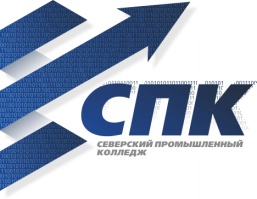 Департамент  профессионального  образования      Томской областиОбластное государственное бюджетное профессиональное образовательное учреждение «СЕВЕРСКИЙ ПРОМЫШЛЕННЫЙКОЛЛЕДЖ»(ОГБПОУ  «СПК»)ул.Крупской, .Северск Томской области, 636036Тел. (3823) 78-03-10, факс (3823) 78-03-04E-mail: spk@dpo.tomsk.gov.ru  http://www.spospk.ruОКПО 34044546, ОГРН 1027001688482,ИНН/КПП 7024013033/702401001_______________ № _________________На №                         от _________________ЗанятиеВремяВремяI8.30-9.159.20-10.05II10.25-11.1011.15-12.00III12.50-13.3513.40-14.25IV14.35-15.2015.25-16.10V16.20-17.0517.10-17.55VI18.05-18.5018.55-19.40VII19.50-20.3520.40-21.25ЗанятиеВремя8.30-9.20(10 минут)9.30-10.451 СМЕНА(15 минут)1 СМЕНА11.00 -12.15(10 минут)12.25-13.40Обед (13.40 - 14.00)14.00-14.50(10 минут)15.00 - 16.152 СМЕНА(10 минут)16.25 -17.40(10 минут)17.50 -19.05ЗанятиеВремяВремяI9.30-10.1510.20-11.05II11.25-12.1012.15-13.00III13.30-14.1514.20-15.05IV15.15-16.0016.05-16.50V17.00-17.4517.50-18.35VI18.45-19.3019.35-20.20VII20.30-21.15 21.20 -22.00